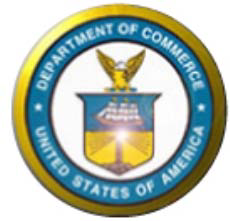 Executive Development Plan (EDP) for the Senior Executive Service (SES)Executive Development Plan (EDP) for the Senior Executive Service (SES)Executive Development Plan (EDP) for the Senior Executive Service (SES)The Executive Development Plan (EDP) serves as the “road map” for all short-term and long-term training and development activities which are intended to enhance an executive’s leadership skills, attributes, and performance.       Plans should be reviewed and updated on a yearly basis between an executive and his/her supervisor as required by 5 C.F.R. 412.401 and DAO 202-411.The Executive Development Plan (EDP) serves as the “road map” for all short-term and long-term training and development activities which are intended to enhance an executive’s leadership skills, attributes, and performance.       Plans should be reviewed and updated on a yearly basis between an executive and his/her supervisor as required by 5 C.F.R. 412.401 and DAO 202-411.The Executive Development Plan (EDP) serves as the “road map” for all short-term and long-term training and development activities which are intended to enhance an executive’s leadership skills, attributes, and performance.       Plans should be reviewed and updated on a yearly basis between an executive and his/her supervisor as required by 5 C.F.R. 412.401 and DAO 202-411.The Executive Development Plan (EDP) serves as the “road map” for all short-term and long-term training and development activities which are intended to enhance an executive’s leadership skills, attributes, and performance.       Plans should be reviewed and updated on a yearly basis between an executive and his/her supervisor as required by 5 C.F.R. 412.401 and DAO 202-411.NAMENAMEPOSITIONPOSITIONORGANIZATION (Bureau/Office)ORGANIZATION (Bureau/Office)ORGANIZATION (Bureau/Office)ORGANIZATION (Bureau/Office)DEVELOPMENTAL GOALSDEVELOPMENTAL GOALSDEVELOPMENTAL GOALSDEVELOPMENTAL GOALSEMPLOYEE – SignatureEMPLOYEE – SignatureEMPLOYEE – SignatureDATESUPERVISOR – SignatureSUPERVISOR – SignatureSUPERVISOR – SignatureDATEBUREAU’S EXECUTIVE RESOURCES BOARD – Signature (OPTIONAL)BUREAU’S EXECUTIVE RESOURCES BOARD – Signature (OPTIONAL)BUREAU’S EXECUTIVE RESOURCES BOARD – Signature (OPTIONAL)DATEDEVELOPMENTAL GOAL #1 -DEVELOPMENTAL GOAL #1 -DEVELOPMENTAL GOAL #1 -DEVELOPMENTAL GOAL #1 -Developmental ActivitiesCompetencies AddressedExpected Start & Completion DateExpected OutcomesDEVELOPMENTAL GOAL #2 -DEVELOPMENTAL GOAL #2 -DEVELOPMENTAL GOAL #2 -DEVELOPMENTAL GOAL #2 -Developmental ActivitiesCompetencies AddressedExpected Start & Completion DateExpected OutcomesDEVELOPMENTAL GOAL #3 -DEVELOPMENTAL GOAL #3 -DEVELOPMENTAL GOAL #3 -DEVELOPMENTAL GOAL #3 -Developmental ActivitiesCompetencies AddressedExpected Start & Completion DateExpected Outcomes